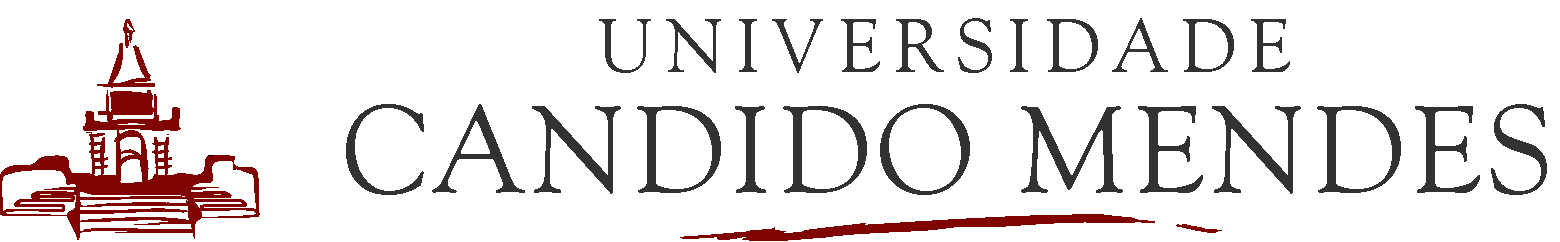                                 Coordenação de Pós-Graduação e Extensão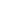 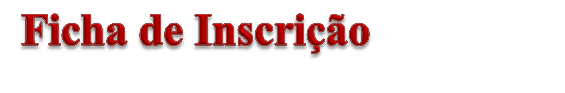 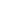 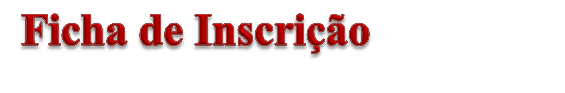 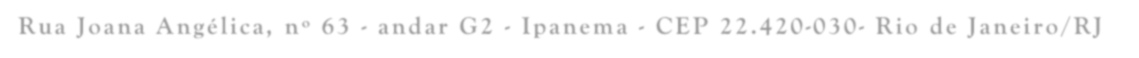 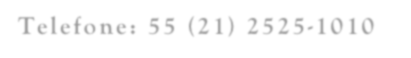 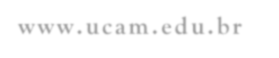 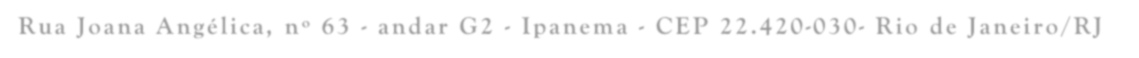 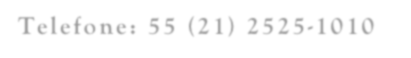 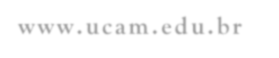 Curso:Pós Graduação – Direito Penal Econômico e Criminal ComplianceCarga Horária: 360 horas/aulaCarga Horária: 360 horas/aulaData prevista para Início: 22/10/2019Data prevista para Início: 22/10/2019NomeNomeData de NascimentoData de NascimentoEndereço ResidencialEndereço ResidencialCidadeCidadeEstadoEstadoCEPCEPTelefone ResidencialTelefone ResidencialCelularE-mailE-mail Alternativo:Grau de Instrução:Graduação:Graduação:Ano de Conclusão:Ano de Conclusão: